独立技術士交流委員会　令和３年度　第４回セミナーのご案内日本技術士会中部本部　独立技術士交流委員会１．日時　　令和３（2021）年１０月２１日 (木)　　　１３：３０～１７：００委員会 　１２：３０～２．場所　　日本技術士会中部本部　会議室 および　同所からウェブ中継（名古屋市中村区名駅五丁目4番14号　花車ビル北館6階　TEL (052)571-7801）（地下鉄：桜通線｢国際センター｣下車３番出口すぐ）３．第４回セミナー　　　　　　　　　　　　　　司会：米澤　　　　　　メモ作成：(1) 独立技術士交流委員会　委員長あいさつ	１３：３０～１３：４０(2) 演題「無形文化遺産としての山車まつりを探訪する」	１３：４０～１４：５０原浩之様　技術士（金属・機械部門）（原国際技術士事務所）講演要旨；産業発展のルーツである山車や、からくりを工学的に検証し、自動車など生産システムの環境負荷低減を考える。　さらに、まつりの見どころと文化の継承について解説します。質疑応答	１４：５０～１５：００　　　　休憩	１５：００～１５：１０(3)演題」「ものづくりに“第４の波”をもたらしたレーザ技術」	１５：１０～１６：４０沓名宗春様　㈱最新レーザ技術研究センター代表取締役・元名古屋大学教授（原委員の紹介）         　　　　　　　　　　　　　　　　　　　　　　　　　　　　　　　　　　　　　　　　　　　　　　　　　　　　　　　　講演要旨；レーザ加工・溶接に関して豊富な知識をお持ちで、日本の権威であられる　沓名宗春様より、のご講演です。レーザ技術の工業的な応用から工芸品、教育にいたる様々な側面についてご講演いただきます。質疑応答	１６：４０～１６：５０(4)　 連絡事項，その他	１６：５０～１７：００（次回開催日、講師、司会、メモ作成担当　等）４．セミナー参加費：１０００円５．参加申込み１０月１８日(月)までにQRコードのリンク先もしくは、下記のURLよりお申込み下さい。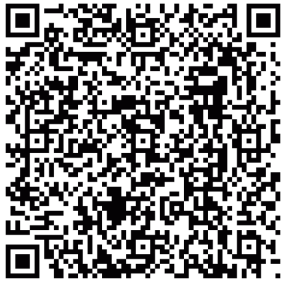 https://passmarket.yahoo.co.jp/event/show/detail/024paazcfhw11.html締切り終了後、お申込みをいただきました方に、Web講演会のURLをお送りいたします。講演会当日までにURLが届かない場合は、石川(dokuritu_pejp@yahoo.co.jp)までお問い合わせ下さい。以上